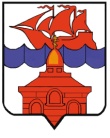 РОССИЙСКАЯ ФЕДЕРАЦИЯКРАСНОЯРСКИЙ КРАЙТАЙМЫРСКИЙ ДОЛГАНО-НЕНЕЦКИЙ МУНИЦИПАЛЬНЫЙ РАЙОНАДМИНИСТРАЦИЯ СЕЛЬСКОГО ПОСЕЛЕНИЯ ХАТАНГАПОСТАНОВЛЕНИЕ 12.02.2020 г.										           № 016-ПО признании утратившим силу Постановление Администрации сельского поселения Хатанга от 19.11.2014 № 143-П «Об утверждении Порядка осуществления внутреннего финансового контроля и внутреннего финансового аудита»В соответствии со статьей 37 1  Устава сельского поселения Хатанга,                                                    ПОСТАНОВЛЯЮ:Признать утратившим силу Постановление Администрации сельского поселения Хатанга от 19.11.2014 № 143-П «Об утверждении Порядка осуществления внутреннего финансового контроля и внутреннего финансового аудита».Опубликовать Постановление в Информационном бюллетене Хатангского сельского Совета депутатов и администрации сельского поселения Хатанга и на официальном сайте органов местного самоуправления сельского поселения Хатанга www.hatanga24.ru.Постановление вступает в силу в день, следующий за днем его официального опубликования и распространяет свое действие на правоотношения, возникшие с 01.01.2020 года.Временно исполняющая полномочияГлавы сельского поселения Хатанга				   		       А. И. Бетту